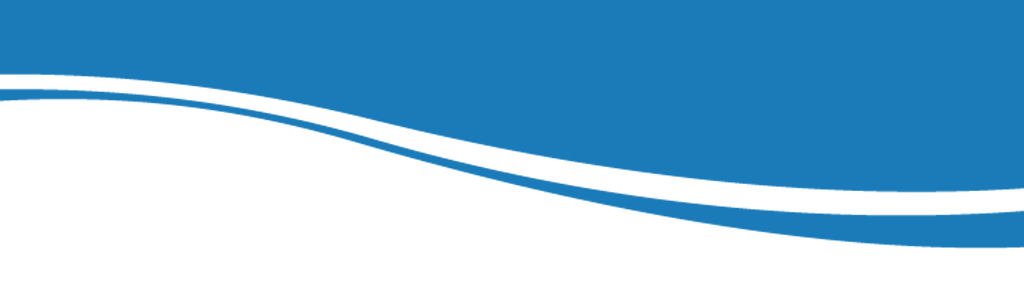 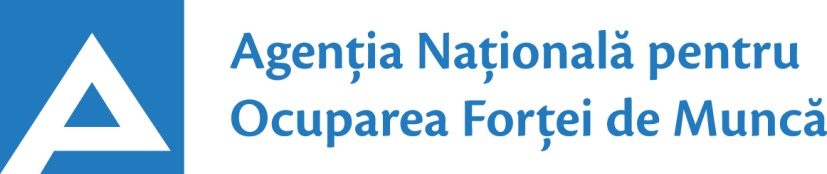                       www.angajat.md10.10.201724.01.2017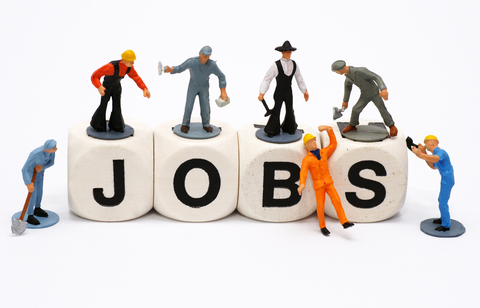 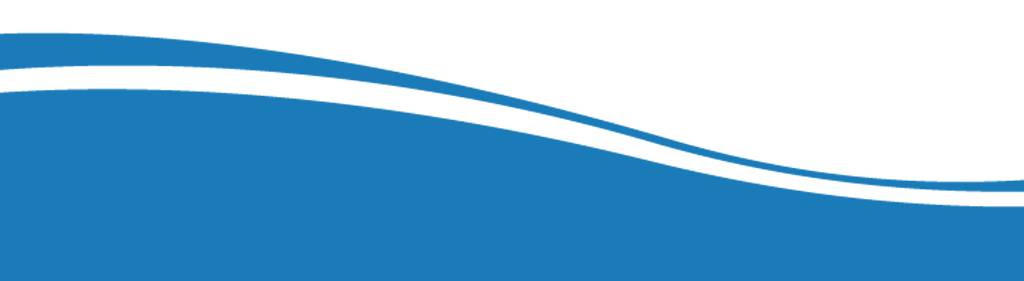 Conform bazei de date a Agenţiei Naţionale pentru Ocuparea Forţei de Muncă la data de 10.10.2017  erau în evidenţă 10758 locuri de muncă vacante. În aspect teritorial, numărul locurilor de muncă vacante, disponibile în fiecare agenție, constituie: Pentru persoanele cu nivel de instruire superior şi mediu de specialitate sunt disponibile 2070  locuri de muncă vacante, constituind cca 19% din numărul total de locuri vacante: Pentru persoanele cu nivel de instruire secundar profesional și pentru muncitorii necalificați, Agenţia Naţională pentru Ocuparea Forţei de Muncă oferă 8688 locuri de muncă, ce constituie 81% din numărul total de locuri de muncă vacante:Sunt oferite următoarele locuri de muncă pentru muncitori necalificaţi:	 Persoanele aflate în căutarea unui loc de muncă, se pot adresa agenţiilor teritoriale pentru ocuparea forţei de muncă sau pot accesa Portalul pieţei muncii: www.angajat.md, unde sunt postate locurile vacante oferite în fiecare raion, pe profesii.  Prezentul buletin este elaborat în concordanță cu „Clasificatorul ocupaţiilor din Republica Moldova (CORM 006-14)”, aprobat prin ordinul Ministerului Muncii, Protecției Sociale și Familiei nr.22 din 03.03.2014.AOFMLocuri vacanteAOFMLocuri vacanteChişinău4255Leova141Bălți 1183Râşcani140Floreşti477Căuşeni136Ungheni 372Briceni132Anenii Noi348Rezina114Ialoveni322Sângerei110Orhei290Taraclia99UTA Găgăuzia244Cantemir96Cahul233Donduşeni92Ocniţa222Ştefan Vodă83Străşeni219Făleşti73Călăraşi218Hânceşti72Nisporeni185Criuleni46Soroca184Dubăsari46Basarabeasca169Edineţ46Cimişlia166Glodeni45Şoldăneşti158Drochia23Teleneşti156OcupațiiLocuri vacanteTotalDin care:Specialist în învățământ360educator învăţământul  preşcolar şi primar – 177profesor  învăţământul gimnazial – 69profesor învăţământul  liceal postliceal - 40traducător – 19profesor în învățământul primar – 15profesor în instituţiile de învăţământ artistic-11profesor învăţământul  preşcolar – 9conducător cerc – 7psiholog – 7conducător muzical - 6Specialist în domeniul sănătății314asistent medical – 136medic specialist – 64medic medicină generală – 41medic de familie – 16felcer - 13laborant chimist – 12laborant - 10farmacist – 9laborant farmacist – 7moașă – 6Specialist în activitatea financiară, economică sau comercială197contabil – 100contabil-șef -30agent de asigurare – 21casier bancar – 17agent comercial – 10agent imobiliar - 10economist – 6agent de vânzări – 3Inspector 130inspector (superior, principal) – 38inspector de poliţie – 27inspector pregătire tehnico-militara – 20ofițer de sector – 16ofițer urmărire penală – 13inspector poliție de frontieră – 10inspector calitatea cerealelor și produselor - 6Specialist(consultant,inclusiv superior, principal) in autorități publice119Inginer,tehnician      88inginer(alte ramuri) – 18tehnician reţele de telecomunicaţii - 18inginer electrician – 12inginer cadastral – 8inginer construcții civile, industriale – 8inginer mecanic – 6inginer tehnolog – 5inginer în telecomunicaţii - 5inginer electronist - 4inginer energetician - 4Manager67manager în comerţ - 26manager în alte ramuri – 20manager ( în serviciile de marketing) – 8 asistent manager – 7manager (în activitatea comercială) – 6Asistent social/lucrător social47Secretară/secretară dactilografă30Programator/ programator software25Consultant (diverse ramuri)24Tehnolog22Electrician secție/sector22Controlor18Asistent parental 13Agronom12`Mecanic 12Jurisconsult11Administrator (diverse ramuri)11Designer mobila10Specialist resurse umane9Maistru (diverse ramuri)8Șef  depozit8Şef post8Specialist marketing 8Şef poştă7Bibliotecar 7Expeditor 6Auditor în domeniul calității6Cercetător științific în biologie6Arhitect4Șef secție 4Alte ocupații457Lucrători în industria textilă și confecții2540cusător (industria ușoară/confecțiilor) – 2224confecționer articole de marochinărie - 250asamblor articole de marochinarie – 50țesător – 9croitor-tăietor –5brodeză -2Lucrători calificați în întreprinderi industriale685legător filoane,cabluri şi conductori – 200controlor calitate – 86electrogazosudor – 45sudor – 45montantor subansable - 40cizmar-confecționer încălţăminte –31lăcătuș - reparator –20lăcătuș instalator tehnică sanitară – 18montator în producția de cabluri – 17lăcătuș la repararea materialului rulant – 17lăcătuș la asamblarea construcțiilor metalice -16asamblor -16completator mărfuri – 14brigadier la depl.materie primă – 12lăcătuş -mecanic – 11vopsitor articole metalice -10asamblor articole din mase plastice - 10turnător mase plastice - 10electrosudor la mașinile automate și semiautomate-9strungar  – 9montator echipament de telecomunicații – 8lăcătuș-controlor în sistemul de gaze -7asamblator articole din lemn – 7aparatist la prelucrarea cerealelor – 6presator -6controlor în producția de sticlă – 5montator dispozitive și aparate radioelectronice –5preparator carne tocată -5Operatori, aparatişti, maşinişti la instalaţii și mașini 639operator în sectorul de producție – 252operator vânzări prin telefon - 80operator la telecomunicații - 51operator la calculatoare –32operator introducere,validare si prelucrare - 25maşinist la excavatorul cu o singură cupă – 14operator la mașinile cu comanda program - 12 operator în secția de debitare -11operator la stația de distribuire a gazelor -10operator la linie în industria alimentară -10operator la banda rulantă – 10operator ghișeu bancă – 10operator la utilaje de pârlit - 9operator în sala de cazane – 9operator la instalaţiile tehnologice - 7operator la mașina automatică de croire -5mașinist la buldozere – 4mașinist la macarale - 5Lucrători în domeniul vânzărilor470vânzător produse alimentare/nealimentare  – 295casier  – 146magaziner – 23bufetier – 6Hoteluri şi restaurante457bucătar  – 231chelner (ospătar) – 93brutar  – 52cofetar  –32barman – 30patiser -13modelator de aluat - 6Transport şi telecomunicaţii448conducător auto (șofer) –263muncitor rutier – 42montator cale ferată – 42dispecer – 21lăcătuș auto –20conducător troleibuz – 15conductor - 15conducător încărcător – 7vopsitor auto – 7mecanic auto – 6operator la spălarea automobilelor - 5vulcanizator - 5Lucrători în domeniul serviciilor personale220frizer – 43inspector patrulare – 37gardian public – 37poştaş  –29santinelă - 28agent pază incinte – 19polițist - 18taxator – 13scafandru salvator – 10arhivar - 8manichiuristă - 6Lucrători în construcţii219tencuitor – 56pietrar-zidar - 35tâmplar – 25placator cu plăci - 15 armator - 15dulgher – 13zugrav - 13betonist – 11formator -10fierar-betonist -8pavator – 7învelitor cu materiale în rulon sau foi - 6asamblor construcţii de beton armat -5Lucrători calificaţi în agricultură, silvicultură, acvacultură,  piscicultură 164tractorist – 46crescător de păsări – 39viticultor –39muncitor la îngrijirea animalelor – 25cultivator legume - 15Electrician15lăcătuș electrician -5lăcătuș-montator -5 lăcătuș - electromontator -5Alte activități economice/ocupații321      MeseriaLocuri vacanteTotalMuncitor auxiliar795Muncitor necalificat în agricultură,silvicultură și grădinărit301Ajutor de educator211Îngrijitor încăperi de producție și serviciu210Hamal205Sortator 115Pregătitor materie primă76Femeie de serviciu72Spălător veselă71Bucătar auxiliar69Paznic 61Măturător59Muncitor necalificat în construcție51Puitor-ambalator 42Spălător  vehicule36Călcător26Muncitor necalificat la asamblarea şi montarea pieselor21Infirmieră19Dădacă 12Supraveghetor12Spălătoreasă lenjerie 10